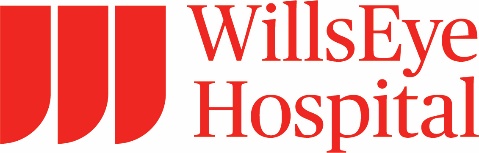 Cornea Update (4/17/21 @ 8:25 a.m. ET)Saturday, April 17, 2021OnlineProgram Chair(s):Beeran Meghpara, MD, Brenton Finklea, MD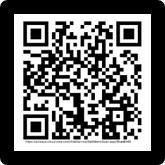 Error! Unknown op code for conditional.At the conclusion of the course, participants should be able to:1 Discuss important new advances in the etiologies, diagnosis, and treatment/prevention of eye diseases.2 Identify basic and clinical vision research that can be transformed into improved clinical care.3 Assess the role of new technologies in the evaluation and treatment of eye diseases.4 Describe factors that impact the effective delivery of the highest quality eye care for the public.5 Identify clinical, scientific, and ethical issues confronting the profession.6 Obtain information and tools through multiple facets to help ophthalmologists deliver high and efficient quality of care.Accreditation Statement:  The Wills Eye Hospital is accredited by the Accreditation Council for Continuing Medical Education to provide continuing medical education for physicians. Wills Eye Hospital designates this live educational activity for a maximum of 3.25 AMA PRA Category 1 Credits™.  Physicians should claim only the credit commensurate with the extent of their participation in the activity.MOC StatementSuccessful completion of this CME activity, which includes participation in the evaluation component, enables the learner to satisfy the Lifelong Learning, Self-Assessment, Improvement in Medical Practice and/or Patient Safety requirements for the American Board of Ophthalmology’s Continuing Certification program. It is the CME activity provider's responsibility to submit learner completion information to ACCME for the purpose of granting credit.Disclosure Statement:It is the policy of Wills Eye Hospital that the information presented at Wills Eye Hospital's CME activities will be commercially unbiased and based on scientific and clinical evidence. To help participants make judgments about the presence of commercial bias, Wills Eye Hospital provides information that planners and speakers have disclosed about financial relationships they have with commercial entities that produce, market, re-sell, or distribute health care goods or services consumed by, or used on, patients. All relevant financial relationships have been mitigated.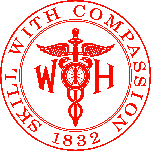 Name of individualIndividual's role in activityName of commercial interest/Nature of relationshipScott Gorman, MDOther Planning Committee MemberNothing to disclose - 02/24/2021Brandon Ayres, MDFacultyAdvisor / Board Member-Alcon|Advisor / Board Member-Allergan|Advisor / Board Member-Bausch + Lomb|Advisor / Board Member-Omeros|Advisor / Board Member-Kala Pharmaceuticals|Advisor / Board Member-MicroSurgical Technology|Advisor / Board Member-Zeiss|Speaker’s Bureau-Alcon|Speaker’s Bureau-Allergan|Speaker’s Bureau-Dompé |Speaker’s Bureau-Bausch + Lomb - 04/14/2021Adam Bennett, MDFacultyNothing to disclose - 04/06/2021Brenton Finklea, MDFacultyNothing to disclose - 04/13/2021Kristin M. Hammersmith, MDFacultyNothing to disclose - 02/05/2021Sadeer B. Hannush, MDFacultyGrant / Research Support-Kowa, Inc. - 04/06/2021Ashley Khalili, MDFacultyNothing to disclose - 03/25/2021Sara Lally, MDFacultyNothing to disclose - 03/26/2021Beeran Meghpara, MDFacultySpeaker’s Bureau-Dompé |Speaker’s Bureau-EyeVance Pharmaceuticals|Consultant / Independent Contractor-EyeVance Pharmaceuticals|Speaker’s Bureau-Kala Pharmaceuticals|Consultant / Independent Contractor-Ocular Therapeutix|Consultant / Independent Contractor-Oculus|Speaker’s Bureau-Sun Ophthalmics|Consultant / Independent Contractor-Sun Ophthalmics|Consultant / Independent Contractor-WL Gore & Associates - 03/21/2021Marlene R. Moster, MDFacultyNothing to disclose - 04/03/2021Parveen K Nagra, MDFacultyNothing to disclose - 03/24/2021Ravi Patel, MDFacultySpeaker’s Bureau-Allergan|Honoraria-Johnson & Johnson|Honoraria-Bio-Tissue - 04/12/2021Christopher J. Rapuano, MDFacultyConsultant / Independent Contractor-Bio-Tissue|Speaker’s Bureau-Dompe|Consultant / Independent Contractor-Glaukos|Consultant / Independent Contractor-Kala|Consultant / Independent Contractor-Novartis AG|Consultant / Independent Contractor-Oyster Point|Consultant / Independent Contractor-Sun Ophthalmics|Consultant / Independent Contractor-Tarsus|Consultant / Independent Contractor-TearLab - 02/24/2021Zeba A Syed, MDFacultyGrant / Research Support-Dompé |Speaker’s Bureau-Bio-Tissue - 03/19/2021Thomas Tien, MDFacultyNothing to disclose - 04/14/2021